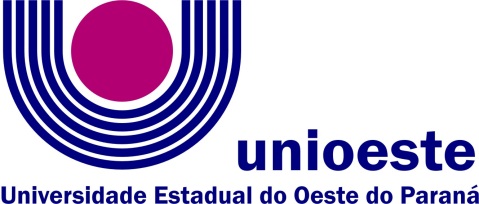 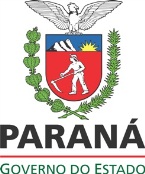 CAMPUS DE TOLEDO		Rua da Faculdade, 645 - Jd. Santa Maria - Fone: (45) 3379-7000 – www.unioeste.br - CEP 85903-000 - Toledo – PRPPGCS - PROGRAMA DE PÓS-GRADUAÇÃO EM CIÊNCIAS SOCIAIS – MESTRADO.CARTA DE INTENÇÃO – ALUNO ESPECIAL – 2º/20171) DADOS PESSOAIS:Nome completo:                                                                                     Data de nascimento:RG:                                                                              CPF:Endereço completo (Rua, nº, Bairro, CEP, Cidade, Estado):Telefone Residencial:                                                Telefone Comercial:Celular:                                                                       E-mail: 2) GRADUAÇÃO:Curso Superior:                                                                                  Ano de conclusão:                           Instituição:                                                               3) ATIVIDADE PROFISSIONAL (INSTITUIÇÃO/EMPRESA – CARGO/FUNÇÃO):4) DISCIPLINA PRETENDIDA (autorizada a inscrição em 01 (uma) disciplina: (    ) Migrações Internacionais e Relações Étnicas(    ) Movimentos e Organziações Sociais(    ) Teoria Antropológica (    ) Teoria Política da América Latina(    ) Teoria Sociológica(    ) Tópicos Especiais em Cultura I (Sociologia da(s) Violência(s))(    ) Tópicos Especiais em Democracia e Políticas Públicas I (O Pensamento de Michel Foucault)  (    ) Tópicos Especiais em Democracia e Políticas Públicas III (Como estudar os clássicos da Teoria    Política?) 5) JUSTIFIQUE O INTERESSE PELA DISCIPLINA PRETENDIDA: 6) Declaro minha concordância com as condições de seleção e ingresso estipulada pelo Programa  de Pós-Graduação  em   Ciências Sociais - Mestrado,  da  Unioeste/Campus  de  Toledo  e  solicito  minha inscrição como Aluno Especial para a Fase de Seleção do 2º semestre de 2017.                        (Local e data)	                                                    (Assinatura do(a) candidato(a)